
                                                МКОУ «Мококская СОШ им. Хайбулаева С.З.»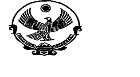 МР «ЦУНТИНСКИЙ РАЙОН»368417   Цунтинский район                                                                                                                         с. Мокок                                                                                                                                                      Телефон: 89064497781«13» 04.2019г                                                                                              №                                                                     П Р И К А З                                         «Об организованном окончании 2019-2020 учебного года в МКОУ «Мококская СОШ» и проведении государственной итоговой аттестации выпускников» Руководствуясь приказом министерства образования РД, в целях обеспечения организованного окончания 2019-2020 учебного года в школе ПРИКАЗЫВАЮ: 1. Завершить учебные занятия в МКОУ «Мококская СОШ» в 2019-2020 учебном году: - IX - Х1классах – 24 мая; - II-VIII, X классах - в соответствии с календарным учебным графиком образовательной организации, 31 мая ; - в I классах - в соответствии с календарным учебным графиком образовательной организации, 24 мая 2019 г. 2. Заместителю директора по УВР (Ибрагимов И. М.): 2.1. Обеспечить проведение государственной итоговой аттестации по образовательным программам основного общего и среднего общего образования (далее - ГИА) в соответствии с действующими нормативными документами и графику. 2.2.Принять к исполнению сроки аттестационного периода: - для IX классов - с 27.05.2019 по 02.07.2019; - для XI (XII) классов - с 27.05.2019 по 01.07.2019. 2.3.Обеспечить проведение государственной итоговой аттестации в единые сроки: согласно расписанию, утвержденному Федеральной службой по надзору в сфере образования и науки (далее - Рособрнадзор 2.4. Ознакомить всех участников образовательного процесса ( выпускников, их родителей (законных представителей), учителей) с нормативной документацией, регламентирующей проведение ГИА. Срок: до 27.04.2019 г.2.5.Провести анализ деятельности ОУ по освоению учебных программ, включая практические части по общеобразовательным предметам, обеспечить организацию повторения пройденного материала в целях закрепления знаний обучающихся и ликвидации имеющихся пробелов. Срок: до 23.05. 2019 г. 3. Зам. директора по ВР Магомедову У. А. провести: - торжественные линейки, посвященные Последнему звонку- 25.05.2019 года4. Классным руководителям: 4.1. Обеспечить проведение родительских собраний по проблемам: - воспитания, развития, охраны здоровья и занятости школьников в период предстоящих летних каникул; 5. Курбанову К. К. принять меры по обеспечению безопасности (в том числе противопожарной) и предотвращению террористических и экстремистских акций, иных преступлений в отношении детей, преподавательского состава и технического персонала школ в период проведения массовых мероприятий, организовав дежурство преподавательского состава и привлечение к охране общественного порядка на территориях, прилегающих к учебным заведениям, родителей. 6. Всем должностным лицам подготовить аналитический отчет по направлениям и представить для рассмотрения к 20.05.2019 г. 7. Зам по ИКТ Увайсову М. И. разместить данный приказ на сайте школы и все события проходящие в школе. 7 . Контроль за исполнением настоящего приказа оставляю за собой. Директор                                                                                                                 М.А.АбдулаевС приказом ознакомлены: Ибрагимов И. М.                                                   Магомедов У. А.                                                   Увайсов М. И.                                                   Курбанов К. К.